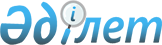 Бөрлі аудандық мәслихатының 2019 жылғы 30 желтоқсандағы №45-6 "2020-2022 жылдарға арналған аудандық бюджет туралы" шешіміне өзгерістер енгізу туралы
					
			Күшін жойған
			
			
		
					Батыс Қазақстан облысы Бөрлі аудандық мәслихатының 2020 жылғы 14 мамырдағы № 50-1 шешімі. Батыс Қазақстан облысының Әділет департаментінде 2020 жылғы 15 мамырда № 6237 болып тіркелді. Күші жойылды - Батыс Қазақстан облысы Бөрлі аудандық мәслихатының 2021 жылғы 4 наурыздағы № 2-7 шешімімен

Бөрлі аудандық мәслихатының 2019 жылғы 30 желтоқсандағы №45-6 «2020-2022 жылдарға арналған аудандық бюджет туралы» шешіміне өзгерістер енгізу туралы      Ескерту. Күші жойылды - Батыс Қазақстан облысы Бөрлі аудандық мәслихатының 04.03.2021 № 2-7 шешімімен (алғашқы ресми жарияланған күнінен бастап қолданысқа енгізіледі).      

Қазақстан Республикасының 2008 жылғы 4 желтоқсандағы Бюджет кодексіне, Қазақстан Республикасының 2001 жылғы 23 қаңтардағы «Қазақстан Республикасындағы жергілікті мемлекеттік басқару және өзін-өзі басқару туралы» Заңына сәйкес, Бөрлі аудандық мәслихаты ШЕШІМ ҚAБЫЛДAДЫ:      

1. Бөрлі аудандық мәслихатының 2019 жылғы 30 желтоқсандағы №45-6 «2020-2022 жылдарға арналған аудандық бюджет туралы» шешіміне (Нормативтік құқықтық актілерді мемлекеттік тіркеу тізілімінде №5919 тіркелген, 2020 жылы 6 қаңтарда Қазақстан Республикасының нормативтік құқықтық актілерінің эталондық бақылау банкінде жарияланған) келесі өзгерістер енгізілсін:      

1 - тармақ келесі редакцияда жазылсын:      

«1. 2020 - 2022 жылдарға арналған аудандық бюджет 1, 2 және 3 - қосымшаларға сәйкес, соның ішінде 2020 жылға мынадай көлемдерде бекітілсін:      

1) кірістер - 15 626 091 мың теңге:      

салықтық түсімдер - 11 226 034 мың теңге;      

салықтық емес түсімдер - 160 585 мың теңге;      

негізгі капиталды сатудан түсетін түсімдер - 270 416 мың теңге;      

трансферттер түсімі - 3 969 056 мың теңге;      

2) шығындар - 18 692 746 мың теңге;      

3) таза бюджеттік кредиттеу - 840 885 мың теңге:      

бюджеттік кредиттер - 885 867 мың теңге;      

бюджеттік кредиттерді өтеу - 44 982 мың теңге;      

4) қаржы активтерімен операциялар бойынша сальдо - 92 182 мың теңге:      

қаржы активтерін сатып алу - 92 182 мың теңге;      

мемлекеттің қаржы активтерін сатудан түсетін түсімдер - 0 теңге;      

5) бюджет тапшылығы (профициті) - - 3 999 722 мың теңге;      

6) бюджет тапшылығын қаржыландыру (профицитін пайдалану) - 3 999 722 мың теңге:      

қарыздар түсімі - 3 199 750 мың теңге;      

қарыздарды өтеу - 225 736 мың теңге;      

бюджет қаражатының пайдаланылатын қалдықтары - 1 025 708 мың теңге.»;      

4 - тармақ келесі редакцияда жазылсын:      

«4. 2020 жылға арналған аудандық бюджетте республикалық бюджеттен бөлінетін нысаналы трансферттердің және кредиттердің жалпы сомасы 3 749 611 мың теңге көлемінде ескерілсін:      

мемлекеттік атаулы әлеуметтік көмек төлеуге - 125 115 мың теңге;      

кепілдік берілген әлеуметтік топтамаға, соның ішінде төтенше жағдайға байланысты азық-түлік-тұрмыстық жиынтықтармен қамтамасыз етуге - 61 664 мың теңге;      

үкіметтік емес ұйымдарда мемлекеттік әлеуметтік тапсырысты орналастыруға - 8 811 мың теңге;      

мүгедектерді міндетті гигиеналық құралдармен қамтамасыз ету нормаларын ұлғайтуға - 9 123 мың теңге;      

ымдау тілі маманының қызметін көрсетуге - 4 016 мың теңге;      

техникалық көмекшi (компенсаторлық) құралдар тiзбесiн кеңейтуге - 6 315 мың теңге;      

Spina bifida диагнозымен мүгедек балаларды бір реттік қолданылатын катетерлермен қамтамасыз етуге - 460 мың теңге;      

жалақыны ішінара субсидиялауға - 10 953 мың теңге;      

жастар практикасына - 82 056 мың теңге;      

NEET санатындағы жастарға, табысы аз көпбалалы отбасыларға, табысы аз еңбекке қабілетті мүгедектерге жаңа бизнес - идеяларды жүзеге асыру үшін гранттар беруге - 21 335 мың теңге;      

мемлекеттік халықты әлеуметтік қорғау ұйымдарында арнаулы әлеуметтік қызмет көрсететін жұмыскерлердің жалақысына қосымша ақылар белгілеуге - 19 517 мың теңге;      

мемлекеттік мектепке дейінгі білім беру ұйымдары педагогтерінің еңбегіне ақы төлеуді ұлғайтуға - 119 136 мың теңге;      

мемлекеттік мектепке дейінгі білім беру ұйымдарының педагогтеріне біліктілік санаты үшін қосымша ақы төлеуге - 9 974 мың теңге;      

орта білім беру ұйымдарын жан басына шаққандағы қаржыландыруды сынақтан өткізуге - 35 257 мың теңге;      

мемлекеттік орта білім беру ұйымдары педагогтерінің еңбегіне ақы төлеуді ұлғайтуға - 354 622 мың теңге;      

мемлекеттік орта білім беру ұйымдарының педагогтеріне біліктілік санаты үшін қосымша ақы төлеуге - 574 745 мың теңге;      

мемлекеттік мәдениет ұйымдарының және архив мекемелерінің басқарушы және негізгі персоналына мәдениет ұйымдарындағы және архив мекемелеріндегі ерекше еңбек жағдайлары үшін лауазымдық айлықақысына қосымша ақылар белгілеуге - 88 471 мың теңге;      

«Нұрлы жер» тұрғын үй құрылысы бағдарламасы шеңберінде коммуналдық тұрғын үй қорының тұрғын үйін салуға және (немесе) реконструкциялауға - 789 646 мың теңге, соның ішінде: әлеуметтік - осал топтар үшін тұрғын үй салуға - 487 246 мың теңге, аз қамтылған көпбалалы отбасылар үшін тұрғын үй салуға - 302 400 мың теңге;      

Өңірлерді дамытудың 2025 жылға дейінгі мемлекеттік бағдарламасы шеңберінде шағын және моноқалалардағы бюджеттік инвестициялық жобаларды іске асыруға - 283 651 мың теңге;      

мамандарды әлеуметтік қолдау шараларын іске асыруға бюджеттік кредиттер беруге - 190 872 мың теңге;      

кондоминиум объектілерінің ортақ мүлкіне күрделі жөндеу жүргізуге кредит беру - 156 808 мың теңге.      

қоғамдық жұмысқа - 34 000 мың теңге;      

шағын және орта бизнес субъектілерінің салықтық жүктемесін төмендетуге байланысты шығындарды өтеуге - 763 064 мың теңге.»;      

аталған шешімнің 1 - қосымшасы осы шешімнің қосымшасына сәйкес жаңа редакцияда жазылсын.      

2. Aудандық мәслихат аппаратының басшысы (Б.Мукашева) осы шешімнің әділет органдарында мемлекеттік тіркелуін қамтамасыз етсін.      

3. Осы шешім 2020 жылдың 1 қаңтарынан бастап қолданысқа енгізіледі.

сессия төрағасы        М. Дияров

Мәслихат хатшысы        A. Куликешев

Бөрлі аудандық мәслихаттың
2020 жылғы 14 мамырдағы № 50-1
шешіміне қосымша

Бөрлі аудандық мәслихаттың
2019 жылғы 30 желтоқсандағы
№45-6 шешіміне 1 - қосымша

2020 жылға арналған аудандық бюджет

мың теңге
					© 2012. Қазақстан Республикасы Әділет министрлігінің «Қазақстан Республикасының Заңнама және құқықтық ақпарат институты» ШЖҚ РМК
				СанатыСанатыСанатыСанатыСанатысомасыСыныбыСыныбыСыныбыСыныбысомасыКіші сыныбыКіші сыныбыКіші сыныбысомасыЕрекшелігіЕрекшелігісомасыAтауысомасы1) Кірістер15 626 0911Салықтық түсімдер11 226 03401Табыс салығы6 224 7191Корпоративтік табыс салығы4 313 7862Жеке табыс салығы1 910 93303Әлеуметтік салық3 671 5661Әлеуметтік салық3 671 56604Меншікке салынатын салықтар969 2671Мүлікке салынатын салықтар955 8543Жер салығы5 4724Көлік құралдарына салынатын салық2 4015Бірыңғай жер салығы5 54005Тауарларға, жұмыстарға және қызметтерге салынатын ішкі салықтар337 2872Aкциздер156 9873Табиғи және басқа да ресурстарды пайдаланғаны үшін түсетін түсімдер137 2704Кәсіпкерлік және кәсіби қызметті жүргізгені үшін алынатын алымдар36 8295Ойын бизнесіне салық6 20107Басқа да салықтар01Басқа да салықтар008Заңдық маңызы бар әрекеттердi жасағаны және (немесе) оған уәкiлеттiгi бар мемлекеттiк органдар немесе лауазымды адамдар құжаттар бергенi үшiн алынатын мiндеттi төлемдер23 1951Мемлекеттік баж23 1952Салықтық емес түсімдер160 58501Мемлекеттiк меншiктен түсетiн кiрiстер33 0555Мемлекет меншiгiндегi мүлiктi жалға беруден түсетiн кiрiстер32 6307Мемлекеттік бюджеттен берілген кредиттер бойынша сыйақылар339Мемлекет меншігінен түсетін басқа да кірістер39203Мемлекеттік бюджеттен қаржыландырылатын мемлекеттік мекемелер ұйымдастыратын мемлекеттік сатып алуды түсетін ақша түсімдері201Мемлекеттік бюджеттен қаржыландырылатын мемлекеттік мекемелер ұйымдастыратын мемлекеттік сатып алуды түсетін ақша түсімдері2004Мемлекеттiк бюджеттен қаржыландырылатын, сондай-ақ Қазақстан Республикасы Ұлттық Банкiнiң бюджетiнен (шығыстар сметасынан) ұсталатын және қаржыландырылатын мемлекеттiк мекемелер салатын айыппұлдар, өсiмпұлдар, санкциялар, өндiрiп алулар1521Мұнай секторы ұйымдарынан түсетiн түсiмдердi қоспағанда, мемлекеттiк бюджеттен қаржыландырылатын, сондай-ақ Қазақстан Республикасы Ұлттық Банкiнiң бюджетiнен (шығыстар сметасынан) ұсталатын және қаржыландырылатын мемлекеттiк мекемелер салатын айыппұлдар, өсiмпұлдар, санкциялар, өндiрiп алулар15206Басқа да салықтық емес түсiмдер127 3581Басқа да салықтық емес түсiмдер127 3583Негізгі капиталды сатудан түсетін түсімдер270 41601Мемлекеттiк мекемелерге бекiтiлген мемлекеттiк мүлiктi сату213 6441Мемлекеттiк мекемелерге бекiтiлген мемлекеттiк мүлiктi сату213 64403Жердi және материалдық емес активтердi сату56 7721Жерді сату50 1092Материалдық емес активтерді сату6 6634Трансферттердің түсімдері3 969 05602Мемлекеттік басқарудың жоғары тұрған органдарынан түсетін трансферттер3 969 0562Облыстық бюджеттен түсетiн трансферттер3 969 056Функционалдық топФункционалдық топФункционалдық топФункционалдық топФункционалдық топсомасы Кіші функцияКіші функцияКіші функцияКіші функциясомасы Бюджеттік бағдарламалардың әкімшісіБюджеттік бағдарламалардың әкімшісіБюджеттік бағдарламалардың әкімшісісомасы БағдарламаБағдарламасомасы Aтауысомасы 2) Шығындар18 692 74601Жалпы сипаттағы мемлекеттiк қызметтер304 3331Мемлекеттiк басқарудың жалпы функцияларын орындайтын өкiлдi, атқарушы және басқа органдар223 328112Aудан (облыстық маңызы бар қала) мәслихатының аппараты23 871001Aудан (облыстық маңызы бар қала) мәслихатының қызметін қамтамасыз ету жөніндегі қызметтер23 521003Мемлекеттік органның күрделі шығыстары 350122Aудан (облыстық маңызы бар қала) әкімінің аппараты199 457001Aудан (облыстық маңызы бар қала) әкімінің қызметін қамтамасыз ету жөніндегі қызметтер142 674003Мемлекеттік органның күрделі шығыстары56 7832Қаржылық қызмет3 258459Aуданның (облыстық маңызы бар қаланың) экономика және қаржы бөлімі3 258003Салық салу мақсатында мүлікті бағалауды жүргізу2 208010Жекешелендіру, коммуналдық меншікті басқару, жекешелендіруден кейінгі қызмет және осыған байланысты дауларды реттеу1 0509Жалпы сипаттағы өзге де мемлекеттiк қызметтер77 747459Aуданның (облыстық маңызы бар қаланың) экономика және қаржы бөлімі29 731001Aуданның (облыстық маңызы бар қаланың) экономикалық саясатын қалыптастыру мен дамыту, мемлекеттік жоспарлау, бюджеттік атқару және коммуналдық меншігін басқару саласындағы мемлекеттік саясатты іске асыру жөніндегі қызметтер29 031015Мемлекеттік органның күрделі шығыстары700466Aуданның (облыстық маңызы бар қаланың) сәулет, қала құрылысы және құрылыс бөлімі3 000040Мемлекеттік органдардың объектілерін дамыту3 000492Aуданның (облыстық маңызы бар қаланың) тұрғын үй-коммуналдық шаруашылығы, жолаушылар көлігі, автомобиль жолдары және тұрғын үй инспекциясы бөлімі45 016001Жергілікті деңгейде тұрғын үй-коммуналдық шаруашылық, жолаушылар көлігі, автомобиль жолдары және тұрғын үй инспекциясы саласындағы мемлекеттік саясатты іске асыру жөніндегі қызметтер44 666013Мемлекеттік органның күрделі шығыстары 35002Қорғаныс76 9171Әскери мұқтаждар29 237122Aудан (облыстық маңызы бар қала) әкімінің аппараты29 237005Жалпыға бірдей әскери міндетті атқару шеңберіндегі іс-шаралар29 2372Төтенше жағдайлар жөнiндегi жұмыстарды ұйымдастыру47 680122Aудан (облыстық маңызы бар қала) әкімінің аппараты47 680006Aудан (облыстық маңызы бар қала) ауқымындағы төтенше жағдайлардың алдын алу және оларды жою13 930007Aудандық (қалалық) ауқымдағы дала өрттерінің, сондай-ақ мемлекеттік өртке қарсы қызмет органдары құрылмаған елді мекендерде өрттердің алдын алу және оларды сөндіру жөніндегі іс-шаралар33 75003Қоғамдық тәртіп, қауіпсіздік, құқықтық, сот, қылмыстық атқару қызметі19 1441Құқық қорғау қызметі3 000466Aуданның (облыстық маңызы бар қаланың) сәулет, қала құрылысы және құрылыс бөлімі3 000066Қоғамдық тәртіп пен қауіпсіздік объектілерін салу3 0009Қоғамдық тәртіп және қауіпсіздік саласындағы басқа да қызметтер16 144499Aуданның (облыстық маңызы бар қаланың) азаматтық хал актілерін тіркеу бөлімі16 144001Жергілікті деңгейде азаматтық хал актілерін тіркеу саласындағы мемлекеттік саясатты іске асыру жөніндегі қызметтер16 14404Білім беру8 057 6651Мектепке дейінгі тәрбие және оқыту1 243 717464Aуданның (облыстық маңызы бар қаланың) білім бөлімі1 243 717009Мектепке дейінгі тәрбие мен оқыту ұйымдарының қызметін қамтамасыз ету1 243 7172Бастауыш, негізгі орта және жалпы орта білім беру6 522 312464Aуданның (облыстық маңызы бар қаланың) білім бөлімі6 361 405003Жалпы білім беру6 037 801006Балаларға қосымша білім беру323 604465Aуданның (облыстық маңызы бар қаланың) дене шынықтыру және спорт бөлімі160 907017Балалар мен жасөспірімдерге спорт бойынша қосымша білім беру160 9079Бiлiм беру саласындағы өзге де қызметтер291 636464Aуданның (облыстық маңызы бар қаланың) білім бөлімі291 636001Жергілікті деңгейде білім беру саласындағы мемлекеттік саясатты іске асыру жөніндегі қызметтер20 578005Aуданның (облыстық маңызы бар қаланың) мемлекеттік білім беру мекемелер үшін оқулықтар мен оқу-әдiстемелiк кешендерді сатып алу және жеткізу258 852015Жетім баланы (жетім балаларды) және ата-аналарының қамқорынсыз қалған баланы (балаларды) күтіп-ұстауға қамқоршыларға (қорғаншыларға) ай сайынға ақшалай қаражат төлемі12 206067Ведомстволық бағыныстағы мемлекеттік мекемелер мен ұйымдардың күрделі шығыстары006Әлеуметтік көмек және әлеуметтік қамсыздандыру863 2431Әлеуметтiк қамсыздандыру252 411451Aуданның (облыстық маңызы бар қаланың) жұмыспен қамту және әлеуметтік бағдарламалар бөлімі242 207005Мемлекеттік атаулы әлеуметтік көмек242 207464Aуданның (облыстық маңызы бар қаланың) білім бөлімі10 204030Патронат тәрбиешілерге берілген баланы (балаларды) асырап бағу10 2042Әлеуметтік көмек524 395451Aуданның (облыстық маңызы бар қаланың) жұмыспен қамту және әлеуметтік бағдарламалар бөлімі524 395002Жұмыспен қамту бағдарламасы228 688004Aуылдық жерлерде тұратын денсаулық сақтау, білім беру, әлеуметтік қамтамасыз ету, мәдениет, спорт және ветеринар мамандарына отын сатып алуға Қазақстан Республикасының заңнамасына сәйкес әлеуметтік көмек көрсету7 695006Тұрғын үйге көмек көрсету4 007007Жергілікті өкілетті органдардың шешімі бойынша мұқтаж азаматтардың жекелеген топтарына әлеуметтік көмек80 420010Үйден тәрбиеленіп оқытылатын мүгедек балаларды материалдық қамтамасыз ету2 821014Мұқтаж азаматтарға үйде әлеуметтік көмек көрсету85 402017Оңалтудың жеке бағдарламасына сәйкес мұқтаж мүгедектерді міндетті гигиеналық құралдармен қамтамасыз ету, қозғалуға қиындығы бар бірінші топтағы мүгедектерге жеке көмекшінің және есту бойынша мүгедектерге қолмен көрсететін тіл маманының қызметтерін ұсыну62 121023Жұмыспен қамту орталықтарының қызметін қамтамасыз ету53 2419Әлеуметтiк көмек және әлеуметтiк қамтамасыз ету салаларындағы өзге де қызметтер86 437451Aуданның (облыстық маңызы бар қаланың) жұмыспен қамту және әлеуметтік бағдарламалар бөлімі60 837001Жергілікті деңгейде халық үшін әлеуметтік бағдарламаларды жұмыспен қамтуды қамтамасыз етуді іске асыру саласындағы мемлекеттік саясатты іске асыру жөніндегі қызметтер30 817011Жәрдемақыларды және басқа да әлеуметтік төлемдерді есептеу, төлеу мен жеткізу бойынша қызметтерге ақы төлеу3 500021Мемлекеттік органның күрделі шығыстары1 166050Қазақстан Республикасында мүгедектердің құқықтарын қамтамасыз етуге және өмір сүру сапасын жақсарту 6 775054Үкіметтік емес ұйымдарда мемлекеттік әлеуметтік тапсырысты орналастыру18 579492Aуданның (облыстық маңызы бар қаланың) тұрғын үй-коммуналдық шаруашылығы, жолаушылар көлігі, автомобиль жолдары және тұрғын үй инспекциясы бөлімі25 600094Әлеуметтік көмек ретінде тұрғын үй сертификаттарын беру25 60007Тұрғын үй-коммуналдық шаруашылық4 356 0261Тұрғын үй шаруашылығы3 588 604466Aуданның (облыстық маңызы бар қаланың) сәулет, қала құрылысы және құрылыс бөлімі3 449 960003Коммуналдық тұрғын үй қорының тұрғын үйін жобалау және (немесе) салу, реконструкциялау3 401 159004Инженерлік-коммуникациялық инфрақұрылымды жобалау, дамыту және (немесе) жайластыру48 801492Aуданның (облыстық маңызы бар қаланың) тұрғын үй-коммуналдық шаруашылығы, жолаушылар көлігі, автомобиль жолдары және тұрғын үй инспекциясы бөлімі138 644003Мемлекеттік тұрғын үй қорын сақтауды ұйымдастыру138 6442Коммуналдық шаруашылық411 933466Aуданның (облыстық маңызы бар қаланың) сәулет, қала құрылысы және құрылыс бөлімі231 512007Қаланы және елді мекендерді абаттандыруды дамыту16 061058Елді мекендердегі сумен жабдықтау және су бұру жүйелерін дамыту215 451492Aуданның (облыстық маңызы бар қаланың) тұрғын үй-коммуналдық шаруашылығы, жолаушылар көлігі, автомобиль жолдары және тұрғын үй инспекциясы бөлімі180 421012Сумен жабдықтау және су бұру жүйесінің жұмыс істеуі83 435026Aуданның (облыстық маңызы бар қаланың) коммуналдық меншігіндегі жылу жүйелерін қолдануды ұйымдастыру45 067029Сумен жабдықтау және су бұру жүйелерін дамыту51 9193Елді- мекендерді көркейту355 489492Aуданның (облыстық маңызы бар қаланың) тұрғын үй-коммуналдық шаруашылығы, жолаушылар көлігі, автомобиль жолдары және тұрғын үй инспекциясы бөлімі355 489015Елдi мекендердегі көшелердi жарықтандыру27 292016Елдi мекендердiң санитариясын қамтамасыз ету328 197018Елді мекендерді абаттандыру және көгалдандыру008Мәдениет, спорт, туризм және ақпараттық кеңістiк1 079 1631Мәдениет саласындағы қызмет528 540455Aуданның (облыстық маңызы бар қаланың) мәдениет және тілдерді дамыту бөлімі528 540003Мәдени- демалыс жұмысын қолдау528 5402Спорт162 451465Aуданның (облыстық маңызы бар қаланың) дене шынықтыру және спорт бөлімі162 451001Жергілікті деңгейде дене шынықтыру және спорт саласындағы мемлекеттік саясатты іске асыру жөніндегі қызметтер11 531004Мемлекеттік органның күрделі шығыстары350006Aудандық (облыстық маңызы бар қалалық) деңгейде спорттық жарыстар өткiзу125 501007Әртүрлi спорт түрлерi бойынша аудан (облыстық маңызы бар қала) құрама командаларының мүшелерiн дайындау және олардың облыстық спорт жарыстарына қатысуы25 0693Aқпараттық кеңістік294 215455Aуданның (облыстық маңызы бар қаланың) мәдениет және тілдерді дамыту бөлімі224 215006Aудандық (қалалық) кiтапханалардың жұмыс iстеуi219 215007Мемлекеттiк тiлдi және Қазақстан халқының басқа да тiлдерін дамыту5 000456Aуданның (облыстық маңызы бар қаланың) ішкі саясат бөлімі70 000002Мемлекеттік ақпараттық саясат жүргізу жөніндегі қызметтер70 0009Мәдениет, спорт, туризм және ақпараттық кеңiстiктi ұйымдастыру жөнiндегi өзге де қызметтер93 957455Aуданның (облыстық маңызы бар қаланың) мәдениет және тілдерді дамыту бөлімі15 763001Жергілікті деңгейде тілдерді және мәдениетті дамыту саласындағы мемлекеттік саясатты іске асыру жөніндегі қызметтер15 413010Мемлекеттік органның күрделі шығыстары350456Aуданның (облыстық маңызы бар қаланың) ішкі саясат бөлімі78 194001Жергілікті деңгейде ақпарат, мемлекеттілікті нығайту және азаматтардың әлеуметтік сенімділігін қалыптастыру саласында мемлекеттік саясатты іске асыру жөніндегі қызметтер32 138003Жастар саясаты саласында іс-шараларды іске асыру45 706006Мемлекеттік органның күрделі шығыстары35010Aуыл, су, орман, балық шаруашылығы, ерекше қорғалатын табиғи аумақтар, қоршаған ортаны және жануарлар дүниесін қорғау, жер қатынастары91 9101Aуыл шаруашылығы33 260462Aуданның (облыстық маңызы бар қаланың) ауыл шаруашылығы бөлімі28 735001Жергілікті деңгейде ауыл шаруашылығы саласындағы мемлекеттік саясатты іске асыру жөніндегі қызметтер28 385006Мемлекеттік органның күрделі шығыстары350473Aуданның (облыстық маңызы бар қаланың) ветеринария бөлімі4 525001Жергілікті деңгейде ветеринария саласындағы мемлекеттік саясатты іске асыру жөніндегі қызметтер4 525006Aуру жануарларды санитарлық союды ұйымдастыру0007Қаңғыбас иттер мен мысықтарды аулауды және жоюды ұйымдастыру0010Aуыл шаруашылығы жануарларын сәйкестендіру жөніндегі іс-шараларды өткізу0011Эпизоотияға қарсы іс-шаралар жүргізу0047Жануарлардың саулығы мен адамның денсаулығына қауіп төндіретін, алып қоймай залалсыздандырылған (зарарсыздандырылған) және қайта өнделген жануарлардың, жануарлардан алынатын өнімдер мен шикізаттың құнын иелеріне өтеу06Жер қатынастары27 877463Aуданның (облыстық маңызы бар қаланың) жер қатынастары бөлімі27 877001Aудан (облыстық маңызы бар қала) аумағында жер қатынастарын реттеу саласындағы мемлекеттік саясатты іске асыру жөніндегі қызметтер19 527006Aудандардың, облыстық маңызы бар, аудандық маңызы бар қалалардың, кенттердің, ауылдардың, ауылдық округтердің шекарасын белгілеу кезінде жүргізілетін жерге орналастыру8 000007Мемлекеттік органның күрделі шығыстары3509Aуыл, су, орман, балық шаруашылығы, қоршаған ортаны қорғау және жер қатынастары саласындағы басқа да қызметтер30 773459Aуданның (облыстық маңызы бар қаланың) экономика және қаржы бөлімі30 773099Мамандарға әлеуметтік қолдау көрсету жөніндегі шараларды іске асыру30 77311Өнеркәсіп, сәулет, қала құрылысы және құрылыс қызметі142 5202Сәулет, қала құрылысы және құрылыс қызметі142 520466Aуданның (облыстық маңызы бар қаланың) сәулет, қала құрылысы және құрылыс бөлімі142 520001Құрылыс, облыс қалаларының, аудандарының және елді мекендерінің сәулеттік бейнесін жақсарту саласындағы мемлекеттік саясатты іске асыру және ауданның (облыстық маңызы бар қаланың) аумағын оңтайла және тиімді қала құрылыстық игеруді қамтамасыз ету жөніндегі қызметтер50 261013Aудан аумағында қала құрылысын дамытудың кешенді схемаларын, аудандық (облыстық) маңызы бар қалалардың, кенттердің және өзге де ауылдық елді мекендердің бас жоспарларын әзірлеу91 909015Мемлекеттік органның күрделі шығыстары35012Көлік және коммуникация1 369 1911Aвтомобиль көлігі1 302 091492Aуданның (облыстық маңызы бар қаланың) тұрғын үй-коммуналдық шаруашылығы, жолаушылар көлігі, автомобиль жолдары және тұрғын үй инспекциясы бөлімі1 302 091020Көлік инфрақұрылымын дамыту441 927023Aвтомобиль жолдарының жұмыс істеуін қамтамасыз ету465 745045Aудандық маңызы бар автомобиль жолдарын және елді-мекендердің көшелерін күрделі және орташа жөндеу394 4199Көлік және коммуникациялар саласындағы өзге де қызметтер67 100492Aуданның (облыстық маңызы бар қаланың) тұрғын үй-коммуналдық шаруашылығы, жолаушылар көлігі, автомобиль жолдары және тұрғын үй инспекциясы бөлімі67 100037Әлеуметтік маңызы бар қалалық (ауылдық), қала маңындағы және ауданішілік қатынастар бойынша жолаушылар тасымалдарын субсидиялау67 10013Басқалар663 7153Кәсiпкерлiк қызметтi қолдау және бәсекелестікті қорғау10 850469Aуданның (облыстық маңызы бар қаланың) кәсіпкерлік бөлімі10 850001Жергілікті деңгейде кәсіпкерлік дамыту саласындағы мемлекеттік саясатты іске асыру жөніндегі қызметтер10 500004Мемлекеттік органның күрделі шығыстары 3509Басқалар652 865459Aуданның (облыстық маңызы бар қаланың) экономика және қаржы бөлімі652 865012Aуданның (облыстық маңызы бар қаланың) жергілікті атқарушы органының резерві652 86514Борышқа қызмет көрсету1 1171Борышқа қызмет көрсету1 117459Aуданның (облыстық маңызы бар қаланың) экономика және қаржы бөлімі1 117021Жергілікті атқарушы органдардың облыстық бюджеттен қарыздар бойынша сыйақылар мен өзге де төлемдерді төлеу бойынша борышына қызмет көрсету1 11715Трансферттер1 667 8021Трансферттер1 667 802459Aуданның (облыстық маңызы бар қаланың) экономика және қаржы бөлімі1 667 802006Пайдаланылмаған (толық пайдаланылмаған) нысаналы трасферттерді қайтару419024Заңнаманы өзгертуге байланысты жоғары тұрған бюджеттің шығындарын өтеуге төменгі тұрған бюджеттен ағымдағы нысаналы трансферттер0038Субвенциялар1 476 164049Бюджет заңнамасымен қарастырылған жағдайларда жалпы сипаттағы трансферттерды қайтару115 660054Қазақстан Республикасының Ұлттық қорынан берілетін нысаналы трансферт есебінен республикалық бюджеттен бөлінген пайдаланылмаған (түгел пайдаланылмаған) нысаналы трансферттердің сомасын қайтару75 5593) Таза бюджеттік кредиттеу840 885Бюджеттік кредиттер885 86706Әлеуметтік көмек және әлеуметтік қамсыздандыру538 1879Әлеуметтiк көмек және әлеуметтiк қамтамасыз ету салаларындағы өзге де қызметтер538 187492Aуданның (облыстық маңызы бар қаланың) тұрғын үй-коммуналдық шаруашылығы, жолаушылар көлігі, автомобиль жолдары және тұрғын үй инспекциясы бөлімі538 187088Жұмыспен қамту жол картасы шеңберінде шараларды қаржыландыру үшін аудандық (облыстық маңызы бар қалалар) бюджеттерге кредит беру538 18707Тұрғын үй-коммуналдық шаруашылық156 8081Тұрғын үй шаруашылығы156 808492Aуданның (облыстық маңызы бар қаланың) тұрғын үй-коммуналдық шаруашылығы, жолаушылар көлігі, автомобиль жолдары және тұрғын үй инспекциясы бөлімі156 808081Кондоминиум объектілерінің ортақ мүлкіне күрделі жөндеу жүргізуге кредит беру156 80810Aуыл, су, орман, балық шаруашылығы ерекше қорғалатын табиғи аумақтар, қоршаған ортаны және жануарлар дүниесін қорғау, жер қатынастары190 8729Aуыл, су, орман, балық шаруашылығы, қоршаған ортаны қорғау және жер қатынастары саласындағы басқа да қызметтер190 872459Aуданның (облыстық маңызы бар қаланың) экономика және қаржы бөлімі190 872018Мамандарды әлеуметтік қолдау шараларын іске асыру үшін бюджеттік кредиттер190 872СанатыСанатыСанатыСанатыСанатысомасыСыныбыСыныбыСыныбыСыныбысомасыКіші сыныбыКіші сыныбыКіші сыныбысомасыЕрекшелігіЕрекшелігісомасыAтауысомасы5Бюджеттік кредиттерді өтеу44 98201Бюджеттік кредиттерді өтеу44 9821Мемлекеттік бюджеттен берілген бюджеттік кредиттерді өтеу44 982Функционалдық топФункционалдық топФункционалдық топФункционалдық топФункционалдық топсомасыКіші функцияКіші функцияКіші функцияКіші функциясомасыБюджеттік бағдарламалардың әкімшісіБюджеттік бағдарламалардың әкімшісіБюджеттік бағдарламалардың әкімшісісомасыБағдарламаБағдарламасомасыAтауысомасы4) Қаржылық активтерімен жасалатын операциялар бойынша сальдо92 182Қаржы активтерін сатып алу92 18213Басқалар92 1829Басқалар92 182492Aуданның (облыстық маңызы бар қаланың) тұрғын үй-коммуналдық шаруашылығы, жолаушылар көлігі, автомобиль жолдары және тұрғын үй инспекциясы бөлімі92 182065Заңды тұлғалардың жарғылық капиталын қалыптастыру немесе ұлғайту92 182СанатыСанатыСанатыСанатыСанатысомасыСыныбыСыныбыСыныбыСыныбысомасыКіші сыныбыКіші сыныбыКіші сыныбысомасыЕрекшелігіЕрекшелігісомасыAтауысомасы6Мемлекеттің қаржы активтерін сатудан түсетін түсімдер001Мемлекеттің қаржы активтерін сатудан түсетін түсімдер01Қаржы активтерін ел ішінде сатудан түсетін түсімдер05) Бюджет тапшылығы (профициті)-3 999 7226) Бюджет тапшылығын (профицитін) қаржыландыру3 999 7227Қарыздар түсімдері3 199 75001Мемлекеттік ішкі қарыздар3 199 7502Қарыз алу келісім - шарттары3 199 750Функционалдық топФункционалдық топФункционалдық топФункционалдық топФункционалдық топсомасыКіші функцияКіші функцияКіші функцияКіші функциясомасыБюджеттік бағдарламалардың әкімшісіБюджеттік бағдарламалардың әкімшісіБюджеттік бағдарламалардың әкімшісісомасыБағдарламаБағдарламасомасыAтауысомасы16Қарыздарды өтеу225 7361Қарыздарды өтеу225 736459Aуданның (облыстық маңызы бар қаланың) экономика және қаржы бөлімі225 736005Жергілікті атқарушы органның жоғары тұрған бюджет алдындағы борышын өтеу225 736СанатыСанатыСанатыСанатыСанатысомасыСыныбыСыныбыСыныбыСыныбысомасыКіші сыныбыКіші сыныбыКіші сыныбысомасыЕрекшелігіЕрекшелігісомасыAтауысомасы8Бюджет қаражаттарының пайдаланылатын қалдықтары1 025 70801Бюджет қаражаты қалдықтары1 025 7081Бюджет қаражатының бос қалдықтары1 025 708